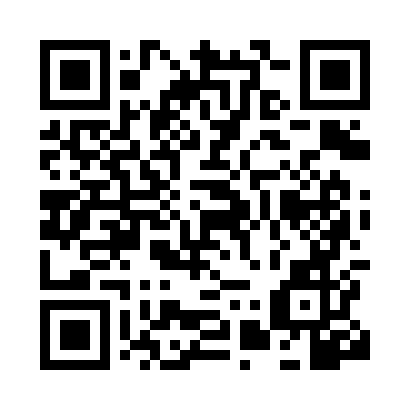 Prayer times for Iguatu, BrazilMon 1 Apr 2024 - Tue 30 Apr 2024High Latitude Method: NonePrayer Calculation Method: Muslim World LeagueAsar Calculation Method: ShafiPrayer times provided by https://www.salahtimes.comDateDayFajrSunriseDhuhrAsrMaghribIsha1Mon4:305:4011:412:575:426:472Tue4:305:4011:412:575:416:473Wed4:305:3911:402:575:416:464Thu4:305:3911:402:575:416:465Fri4:305:3911:402:575:406:456Sat4:305:3911:392:575:406:457Sun4:295:3911:392:575:396:458Mon4:295:3911:392:575:396:449Tue4:295:3911:392:575:386:4410Wed4:295:3911:382:575:386:4311Thu4:295:3911:382:575:376:4312Fri4:295:3811:382:575:376:4313Sat4:295:3811:382:575:376:4214Sun4:285:3811:372:575:366:4215Mon4:285:3811:372:575:366:4216Tue4:285:3811:372:565:356:4117Wed4:285:3811:372:565:356:4118Thu4:285:3811:362:565:356:4119Fri4:285:3811:362:565:346:4120Sat4:275:3811:362:565:346:4021Sun4:275:3811:362:565:346:4022Mon4:275:3811:362:565:336:4023Tue4:275:3811:352:565:336:3924Wed4:275:3811:352:565:336:3925Thu4:275:3811:352:565:326:3926Fri4:275:3811:352:565:326:3927Sat4:275:3811:352:565:326:3928Sun4:275:3811:352:565:316:3829Mon4:265:3811:342:565:316:3830Tue4:265:3811:342:565:316:38